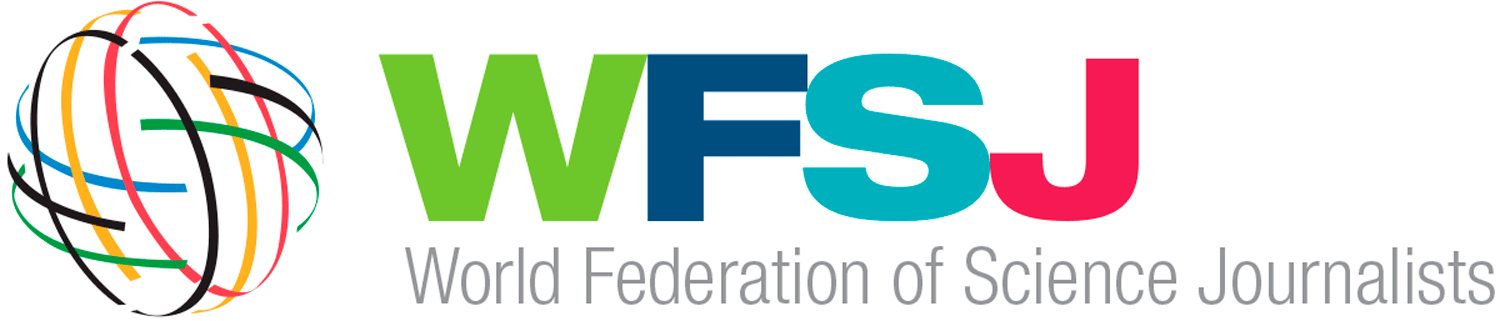 PROXY FORM FOR THE ANNUAL GENERAL MEETING 2017The undersigned member of the ___________________________________________ (Name of your association) hereby appoints:_______________________________________________ or failing him/her_______________________________________________, or in lieu of the foregoing _______________________________________________, as proxy holder of the undersigned, to attend, act and vote for and on behalf of the undersigned at the Annual General Meeting (AGM) of the World Federation of Science Journalists’ members to be held in San Francisco, on 28 October 2017 from 12:00 p.m. to 2:00 p.m. (including adjournments thereof) and hereby revokes all proxies previously given.SIGNATURE 							DATED 